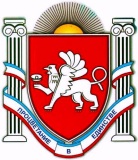 Республика КрымБелогорский районЗуйский сельский совет36 сессия 1-го созываРЕШЕНИЕ22 марта 2017 г.											№ 387Об утверждении Положения об оказании поддержки социальноориентированным некоммерческим организациямВ соответствии с пунктом 34 части 1 статьи 14 Федерального закона от 06.10.2003 № 131-ФЗ «Об общих принципах организации местного самоуправления в Российской Федерации», статьями 31.1, 31.3 Федерального закона от 12.01.1996 № 7-ФЗ «О некоммерческих организациях», законом Республики Крым от 07.12.2015 г. №185-ЗРК/2015 «О государственной и муниципальной поддержке социально ориентированных некоммерческих организаций», Зуйский сельский совет РЕШИЛ:Утвердить прилагаемое Положение об оказании поддержки социально ориентированным некоммерческим организациям. Настоящее решение подлежит официальному опубликованию (обнародованию) на официальной странице муниципального образования Зуйское сельское поселение Белогорского района на портале Правительства Республики Крым rk.gov.ru в разделе «Белогорский район. Муниципальные образования района. Зуйское сельское поселение», и на информационном стенде в здании администрации Зуйского сельского поселения по адресу: пгт Зуя, ул.Шоссейная, 64. Настоящее решение вступает в силу со дня его опубликования (обнародования). Председатель Зуйского сельского советаГлава администрации Зуйского сельского поселения		А.А.ЛахинПриложение к решению 36 сессииЗуйского сельского советаот 22.03.2017 № 387ПОЛОЖЕНИЕоб оказании поддержки социально ориентированным некоммерческим организациям1. Общие положенияНастоящее Положение разработано в соответствии с Конституцией Российской Федерации, Федеральном законом от 06.10.2003 № 131-ФЗ «Об общих принципах организации местного самоуправления в Российской Федерации», Федеральным законом от 12.01.1996 № 7-ФЗ «О некоммерческих организациях», законом Республики Крым от 07.12.2015 №185-ЗРК/2015 «О государственной и муниципальной поддержке социально ориентированных некоммерческих организаций». Положение направлено на реализацию полномочий органов местного самоуправления Зуйского сельского поселения по оказанию поддержки социально ориентированным некоммерческим организациям в пределах полномочий, установленных статьями 31.1 и 31.3 Федерального закона от 12.01.1996 № 7-ФЗ «О некоммерческих организациях». Социально ориентированными некоммерческими организациями признаются некоммерческие организации, созданные в предусмотренных Федеральным законом от 12.01.1996 № 7-ФЗ «О некоммерческих организациях» формах (за исключением государственных корпораций, государственных компаний, общественных объединений, являющихся политическими партиями) и осуществляющие деятельность, направленную на решение социальных проблем, развитие гражданского общества в Российской Федерации, а также виды деятельности, предусмотренные статьей 31.1 Федерального закона от 12.01.1996 № 7-ФЗ «О некоммерческих организациях». 2. Поддержка социально ориентированных некоммерческих организаций органами местного самоуправления2.1. Органы местного самоуправления в соответствии с установленными Федеральным законом от 12.01.1996 № 7-ФЗ «О некоммерческих организациях» и иными федеральными законами полномочиями могут оказывать поддержку социально ориентированным некоммерческим организациям при условии осуществления ими на территории сельского поселения в соответствии с учредительными документами следующих видов деятельности:1) социальная поддержка и защита граждан; подготовка населения к преодолению последствий стихийных бедствий, экологических, техногенных или иных катастроф, к предотвращению несчастных случаев; оказание помощи пострадавшим в результате стихийных бедствий, экологических, техногенных или иных катастроф, социальных, национальных, религиозных конфликтов, беженцам и вынужденным переселенцам; охрана окружающей среды и защита животных; охрана и в соответствии с установленными требованиями содержание объектов (в том числе зданий, сооружений) и территорий, имеющих историческое, культовое, культурное или природоохранное значение, и мест захоронений; оказание юридической помощи на безвозмездной или на льготной основе гражданам и некоммерческим организациям и правовое просвещение населения, деятельность по защите прав и свобод человека и гражданина; профилактика социально опасных форм поведения граждан; благотворительная деятельность, а также деятельность в области содействия благотворительности и добровольчества; деятельность в области образования, просвещения, науки, культуры, искусства, здравоохранения, профилактики и охраны здоровья граждан, пропаганды здорового образа жизни, улучшения морально-психологического состояния граждан, физической культуры и спорта и содействие указанной деятельности, а также содействие духовному развитию личности; 10)формирование в обществе нетерпимости к коррупционному поведению; 11)развитие межнационального сотрудничества, сохранение и защита самобытности, культуры, языков и традиций народов Российской Федерации; 12) деятельность в сфере патриотического, в том числе военно-патриотического, воспитания граждан Российской Федерации;13)проведение поисковой работы, направленной на выявление неизвестных воинских захоронений и непогребенных останков защитников Отечества, установление имен погибших и пропавших без вести при защите Отечества;14)участие в профилактике и (или) тушении пожаров и проведении аварийно-спасательных работ;15)социальная и культурная адаптация и интеграция мигрантов;16)мероприятия по медицинской реабилитации и социальной реабилитации, социальной и трудовой реинтеграции лиц, осуществляющих незаконное потребление наркотических средств или психотропных веществ;содействие повышению мобильности трудовых ресурсов; профилактика социального сиротства, защита семьи, детства, материнства и отцовства. Для признания некоммерческих организаций социально ориентированными муниципальными правовыми актами органов местного самоуправления сельского поселения могут устанавливаться наряду с предусмотренными	пунктом 2.1 видами деятельности другие виды деятельности, направленные на решение социальных проблем, развитие гражданского общества в сельском поселении.2.3. Оказание поддержки социально ориентированным некоммерческим организациям осуществляется в следующих формах:финансовая, имущественная, информационная, консультационная поддержка, а также поддержка в области подготовки, переподготовки и повышения квалификации работников и добровольцев социально ориентированных некоммерческих организаций; предоставление социально ориентированным некоммерческим организациям льгот по уплате налогов и сборов в соответствии с законодательством о налогах и сборах; размещение у социально ориентированных некоммерческих организаций заказов на поставки товаров, выполнение работ, оказание услуг для государственных и муниципальных нужд в порядке, предусмотренном Федеральным законом № 44-ФЗ «О контрактной системе в сфере закупок товаров, работ, услуг для обеспечения государственных и муниципальных нужд»; предоставление юридическим лицам, оказывающим социально ориентированным некоммерческим организациям материальную поддержку, льгот по уплате налогов и сборов в соответствии с законодательством о налогах  и сборах. Оказание финансовой поддержки социально ориентированным некоммерческим организациям может осуществляться в соответствии с законодательством Российской Федерации, Республики Крым, муниципальными правовыми актами района и сельского поселения за счет средств бюджетных ассигнований, предусмотренных в бюджете сельского поселения на очередной финансовый год и на плановый период путем предоставления субсидий. Порядок предоставления и определения объема указанных субсидий устанавливается администрацией сельского поселения. Оказание имущественной поддержки социально ориентированным некоммерческим организациям осуществляется органами местного самоуправления путем передачи во владение и (или) в пользование таким некоммерческим организациям муниципального имущества. Указанное имущество должно использоваться только по целевому назначению. Администрация сельского поселения утверждает перечень муниципального имущества, свободного от прав третьих лиц (за исключением имущественных прав некоммерческих организаций). Муниципальное имущество, включенное в указанный перечень, используется только в целях предоставления его во владение и (или) в пользование на долгосрочной основе (в том числе по льготным ставкам арендной платы) социально ориентированным некоммерческим организациям. Этот перечень подлежит обязательному опубликованию (обнародованию), а также размещению в информационно-телекоммуникационной сети Интернет на официальном сайте органов местного самоуправления Зуйского сельского поселения. Порядок формирования, ведения, обязательного опубликования перечня, предусмотренного пунктом 2.6 настоящей части, а также порядок и условия предоставления во владение и (или) в пользование включенного в него муниципального имущества устанавливаются муниципальными правовыми актами администрации сельского поселения. Муниципальное имущество, включенное в перечень, предусмотренный пунктом 2.6. настоящей части, не подлежит отчуждению в частную собственность, в том числе в собственность некоммерческих организаций, арендующих это имущество. Запрещаются продажа переданного социально ориентированным некоммерческим организациям муниципального имущества, переуступка прав пользования им, передача прав пользования им в залог и внесение прав пользования таким имуществом в уставный капитал любых других субъектов хозяйственной деятельности. Администрация сельского поселения, оказавшая имущественную поддержку социально ориентированным некоммерческим организациям, вправе обратиться в арбитражный суд с требованием о прекращении прав владения и (или) пользования социально ориентированными некоммерческими организациями предоставленным им муниципальным имуществом при его использовании не по целевому назначению и (или) с нарушением запретов и ограничений, установленных настоящей частью. Оказание информационной поддержки социально ориентированным некоммерческим организациям осуществляется органами местного самоуправления путем создания муниципальных информационных систем и информационно-телекоммуникационных сетей и обеспечения их функционирования в целях реализации государственной политики в области поддержки социально ориентированных некоммерческих организаций. Формами консультационной и методической поддержки социально ориентированных некоммерческих организаций являются: 1)организационно-методическая работа с руководителями социально ориентированных некоммерческих организаций по вопросам взаимодействия с органами местного самоуправления Зуйского сельского поселения; 2)консультирование, издание методических материалов для социально ориентированных некоммерческих организаций по вопросам взаимодействия с органами местного самоуправления Зуйского сельского поселения, а также осуществления ими своей уставной деятельности и соблюдения законодательства; 3)проведение обучающих тематических семинаров и научно-практических конференций по вопросам взаимодействия, органов местного самоуправления Зуйского сельского поселения и социально ориентированных некоммерческих организаций, а также по иным социально значимым вопросам. Оказание муниципальной поддержки социально ориентированным некоммерческим организациям в сфере подготовки, дополнительного профессионального образования работников и добровольцев осуществляется в виде: 1)создания условий для повышения профессиональных знаний специалистов, совершенствования их деловых качеств, подготовки их к выполнению трудовых функций в сфере деятельности социально ориентированных некоммерческих организаций; 2)учебно-методической, научно-методологической помощи социально ориентированным некоммерческим организациям;3)содействия в проведении социально ориентированными некоммерческими организациями форумов, конференций, семинаров, круглых столов и других научно-просветительских мероприятий.3. Реестры социально ориентированных некоммерческих организаций – получателей поддержкиАдминистрацией сельского поселения, оказывающей поддержку социально ориентированным некоммерческим организациям, формируется и ведется муниципальный реестр социально ориентированных некоммерческих организаций – получателей такой поддержки. В реестр социально ориентированных некоммерческих организаций – получателей поддержки включаются следующие сведения о некоммерческой организации: 1) полное и (если имеется) сокращенное наименование, адрес (место нахождения) постоянно действующего органа некоммерческой организации, государственный регистрационный номер записи о государственной регистрации некоммерческой организации (основной государственный регистрационный номер); 2) идентификационный номер налогоплательщика; 3) форма и размер предоставленной поддержки; 4) срок оказания поддержки; 5) наименование органа местного самоуправления, предоставившего поддержку; дата принятия решения об оказании поддержки или решения о прекращении оказания поддержки; информация о видах деятельности, осуществляемых социально ориентированной некоммерческой организацией, получившей поддержку; информация (если имеется) о нарушениях, допущенных социально ориентированной некоммерческой организацией, получившей поддержку, в том числе о нецелевом использовании предоставленных средств и имущества. Ведение реестра социально ориентированных некоммерческих организаций-получателей поддержки и хранение представленных ими документов осуществляет администрация Зуйского сельского поселения. Информация, содержащаяся в реестре социально ориентированных некоммерческих организаций – получателей поддержки, является открытой для всеобщего ознакомления и предоставляется в соответствии с Федеральным законом от 09.02.2009 № 8-ФЗ «Об обеспечении доступа к информации о деятельности государственных органов и органов местного самоуправления». 4. Полномочия органов местного самоуправления по решению вопросов поддержки социально ориентированных некоммерческих организаций4.1. К полномочиям органов местного самоуправления по решению вопросов поддержки социально ориентированных некоммерческих организаций относится создание условий для деятельности социально ориентированных некоммерческих организаций, в том числе:разработка и реализация муниципальных программ поддержки социально ориентированных некоммерческих организаций с учетом местных социально-экономических, экологических, культурных и других особенностей; анализ финансовых, экономических, социальных и иных показателей деятельности социально ориентированных некоммерческих организаций, оценка эффективности мер, направленных на развитие социально ориентированных некоммерческих организаций на территориях муниципальных образований. Анализ показателей деятельности социально ориентированных некоммерческих организаций и оценка эффективности мер, направленных на их развитие5.1.Уполномоченные органы местного самоуправления Зуйского сельского поселения проводят анализ финансовых, экономических, социальных и иных показателей деятельности социально ориентированных некоммерческих организаций – получателей муниципальной поддержки и представляют в орган исполнительной власти Республики Крым, уполномоченный Советом министров Республики Крым, информацию о деятельности социально ориентированных некоммерческих организаций–получателей муниципальной поддержки в порядке, установленном Советом министров Республики Крым.6. Финансовое обеспечение поддержки социально ориентированных некоммерческих организаций6.1. Оказание поддержки социально ориентированным некоммерческим организациям, является расходным обязательством бюджета Зуйского сельского поселения.6.2. Финансирование мероприятий, указанных в пункте 2.3 настоящего Положения осуществляется в соответствии с законодательством Российской Федерации, Республики Крым и муниципальными правовыми актами. Средства на осуществление поддержки предусматриваются решением о бюджете Зуйского сельского поселения на очередной финансовый год и на плановый период.